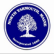 Planning Board Workshop Agenda October 26, 2021 – 6:30 - 8:00 PM Wescustogo Hall & Community Center Broadcasting Reminders Land Use Ordinance Discussion Revise application submission procedures regarding submittal date for returning projects Open Space References Setback Review Remote Meeting Policy inputAdministrative ItemsRFP for Planning Consulting ServicesMeeting/Workshop attendance notificationChecking EmailMeeting preparation - Checklists/Ordinance reviewUpcoming Planning Board and Select Board meetingsMission Statement The North Yarmouth Planning Board is a volunteer board composed of members of the North Yarmouth community. The Board is charged with reviewing applications for development within the town and making decisions by applying the  Town of North Yarmouth Land Use Ordinance and applicable State of Maine Statutes. In addition to application review, the Planning Board periodically reviews the Land Use Ordinance and recommends changes to support the Comprehensive Plan and foster sustainable development. The goal is to keep North Yarmouth a safe,  peaceful, healthful, attractive, and economically successful community. Applicants can expect efficient, fair, thoughtful, impartial decisions and respectful treatment by all members of the Board. Town of North Yarmouth Page 1 